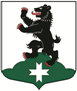 МУНИЦИПАЛЬНОЕ ОБРАЗОВАНИЕБУГРОВСКОЕ СЕЛЬСКОЕ ПОСЕЛЕНИЕВСЕВОЛОЖСКОГО МУНИЦИПАЛЬНОГО РАЙОНАЛЕНИНГРАДСКОЙ ОБЛАСТИСОВЕТ ДЕПУТАТОВ	РЕШЕНИЕ	    22.01.2020										№ _5_     п. БугрыОб утверждении оклада и количества календарных дней отпуска главемуниципального образования на 2020 год	В соответствии с Федеральным законом от 6 октября 2003 года №131-ФЗ «Об общих принципах организации местного самоуправления в Российской Федерации», Уставом муниципального образования «Бугровское сельское поселение» Всеволожского муниципального района Ленинградской области, совет депутатов принял РЕШЕНИЕ:1. Утвердить главе муниципального образования месячный оклад в размере 36 724 (тридцати шести тысяч семьсот двадцати четырех) рублей 00 копеек.2. Утвердить главе муниципального образования отпуск в количестве сорока пяти календарных дней. 3. Считать	 утратившим силу с 1 января 2020 года решения совета депутатов муниципального образования «Бугровское сельское поселение» Всеволожского муниципального района Ленинградской области от 20.12.18  № 51 «Об утверждении оклада и количества календарных дней отпуска главе муниципального образования на 2019 год».4. Настоящее решение вступает в силу с даты подписания и распространяется на правоотношения, возникшие с 01.01.2020 года.5. Контроль за исполнением настоящего решения оставляю за собой.Глава муниципального образования 		                                   	          	Г.И. Шорохов